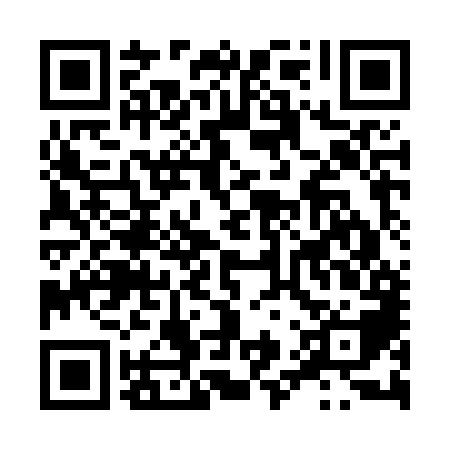 Ramadan times for Soonurme, EstoniaMon 11 Mar 2024 - Wed 10 Apr 2024High Latitude Method: Angle Based RulePrayer Calculation Method: Muslim World LeagueAsar Calculation Method: HanafiPrayer times provided by https://www.salahtimes.comDateDayFajrSuhurSunriseDhuhrAsrIftarMaghribIsha11Mon4:224:226:3912:223:596:066:068:1612Tue4:184:186:3712:224:016:086:088:1813Wed4:154:156:3412:224:036:116:118:2114Thu4:124:126:3112:214:056:136:138:2415Fri4:084:086:2812:214:076:166:168:2716Sat4:054:056:2512:214:096:186:188:2917Sun4:014:016:2212:204:116:206:208:3218Mon3:583:586:1912:204:136:236:238:3519Tue3:543:546:1612:204:156:256:258:3820Wed3:513:516:1312:204:176:276:278:4121Thu3:473:476:1012:194:196:306:308:4422Fri3:433:436:0712:194:216:326:328:4723Sat3:393:396:0412:194:226:356:358:5024Sun3:363:366:0112:184:246:376:378:5325Mon3:323:325:5812:184:266:396:398:5626Tue3:283:285:5512:184:286:426:429:0027Wed3:243:245:5212:174:306:446:449:0328Thu3:203:205:4912:174:316:466:469:0629Fri3:163:165:4612:174:336:496:499:1030Sat3:123:125:4312:174:356:516:519:1331Sun4:074:076:401:165:377:537:5310:171Mon4:034:036:371:165:397:567:5610:202Tue3:593:596:341:165:407:587:5810:243Wed3:543:546:321:155:428:018:0110:274Thu3:503:506:291:155:448:038:0310:315Fri3:453:456:261:155:458:058:0510:356Sat3:403:406:231:155:478:088:0810:397Sun3:353:356:201:145:498:108:1010:438Mon3:303:306:171:145:508:128:1210:479Tue3:253:256:141:145:528:158:1510:5110Wed3:203:206:111:135:548:178:1710:56